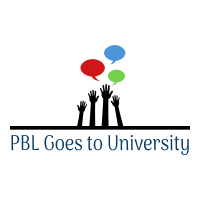 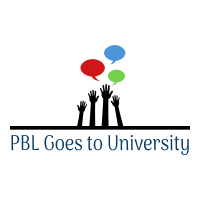 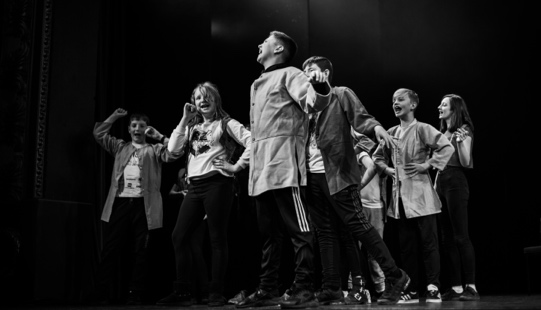 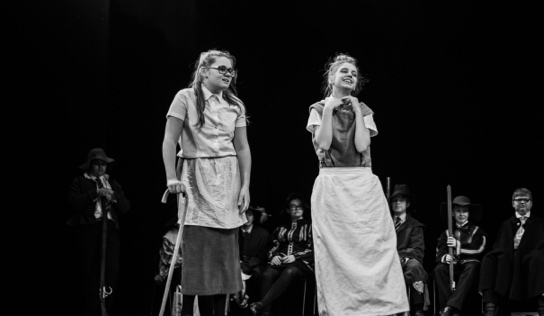 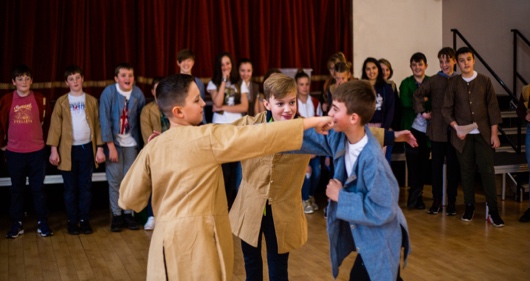 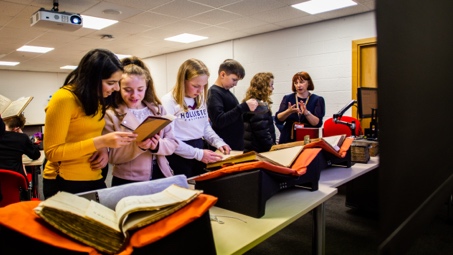 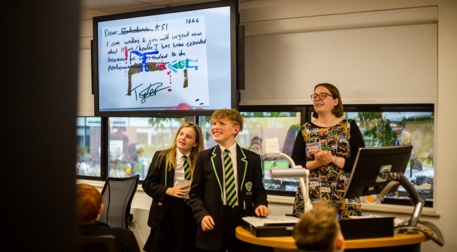 Session 1Session 2Session 3Session 4Session 5Session 6Session 7Students visit Newcastle University to take part in workshops and lectures. Supported by University academics, Education Outreach, Applied Comics Etc.Students take part in a week of writing and producing a play on the topic of the Civil War with facilitators from Cap-a-Pie Theatre Company and Time Bandits.Sessions all supported by Cap-a-Pie Theatre Company, Time Bandits and teachers from History department at Ponteland High SchoolStudents take part in a week of writing and producing a play on the topic of the Civil War with facilitators from Cap-a-Pie Theatre Company and Time Bandits.Sessions all supported by Cap-a-Pie Theatre Company, Time Bandits and teachers from History department at Ponteland High SchoolStudents take part in a week of writing and producing a play on the topic of the Civil War with facilitators from Cap-a-Pie Theatre Company and Time Bandits.Sessions all supported by Cap-a-Pie Theatre Company, Time Bandits and teachers from History department at Ponteland High SchoolStudents take part in a week of writing and producing a play on the topic of the Civil War with facilitators from Cap-a-Pie Theatre Company and Time Bandits.Sessions all supported by Cap-a-Pie Theatre Company, Time Bandits and teachers from History department at Ponteland High SchoolStudents take part in a week of writing and producing a play on the topic of the Civil War with facilitators from Cap-a-Pie Theatre Company and Time Bandits.Sessions all supported by Cap-a-Pie Theatre Company, Time Bandits and teachers from History department at Ponteland High SchoolShowcase: Students present play at Newark Civil War Centre.External audience: Newark Academy students, invited guests  